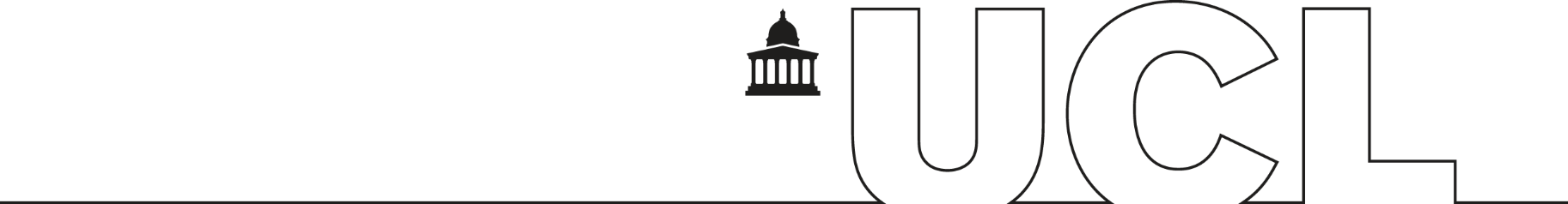 Wellcome Multi-User Equipment, Biomedical Resource and Technology Development Schemes 2020-2021These schemes will close in 2021. This is the final round.Internal review process and guidelinesCall for applications for internal review: The Wellcome has just released the 2020–21 calls for Multi-User Equipment, Biomedical Resource and Technology Development schemes. Applications to these schemes require significant institutional support. Therefore, UCL candidates must submit an Expression of Interest for a process of internal review. This review process will ensure that there is no competition between applications from UCL, and will also be used to determine eligibility to apply for matched funding from Faculty/School equipment funds (details to be negotiated after the panel review). Important dates: NB: The Wellcome expects a contribution of at least 25% from the host organisation for equipment items costing over £100,000. Contributions can include support in-kind as well as money.Scope: Applications are being sought for these three schemes that are run in parallel: Multi-User Equipment Grants (MUE) scheme:Career stage: Leading a research programmeSupport for multi-user items of equipment. Costs may include: purchase, delivery and installation, maintenance and training, minor refurbishment if the new equipment needs specialised housing. Salary costs of all staff, full or part time, who will run the equipment and/or manage it will be covered.Budget: £100K–£1M Duration: Up to 5 yearsBiomedical Resource (BR) and Technology Development (TD) schemes:Career stage: Leading a research programmeSupport for researchers who want to establish or substantially enhance a biomedical resource (such as a database or collection) or technology for the benefit of the wider scientific community. You can ask for items of equipment that are essential to your proposed research project. If you’re applying for a biomedical resource, they will cover salaries for staff who are necessary to develop or manage the central resource (but not research personnel). If you’re applying for a technology development grant, you can ask for salaries for research staff.Budget: up to £1.5MDuration: Up to 5 years Typically, the Wellcome seeks to fund equipment and resources which both enhance and add value to Wellcome-funded research or investments. Instructions for submitting an application:1. Please refer to the full funder guidance (MUE, BR and TD) for these particular schemes.2. Complete the Expression of Interest form following guidance for the particular scheme that you are applying for and send it, as a single PDF file, to e.tsaliki@ucl.ac.uk, copying in your Divisional/Institute Director for SLMS applicants or Head of Department for BEAMS applicants. UCL internal review process UCL internal review process Deadline for internal Expressions of Interest10th of November 2020Applicants informed about outcome from internal review/triage By 30th of November 2020Funder’s  deadline for preliminary applications 12th of January 2020